Iznajdbe v srednjem vekuKako je deloval vodni mlin?Zapiši podatke o delovanju vodnega kolesa:        Kdaj ga pričnemo uporabljati v Evropi? Kako se v vodnem mlinu dobi energijo?Kje vse so nekoč uporabljali vodno kolo?Zapiši slabost vodnih mlinov. Kitajski izumiNa desni sliki imaš narisanih več izumov, ki jih pripisujemo Kitajcem.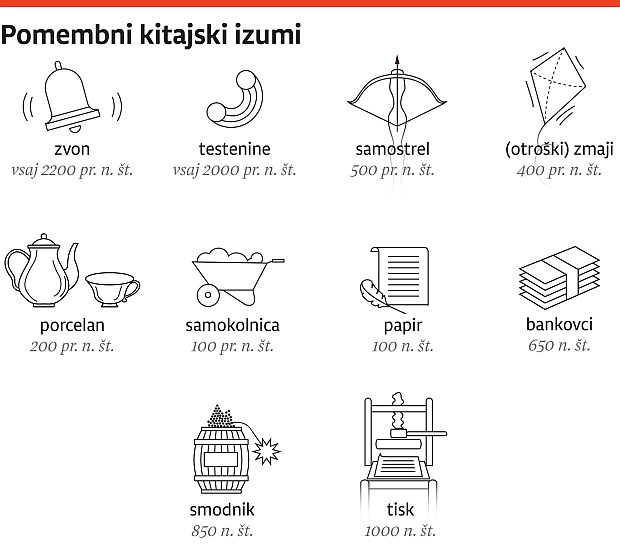 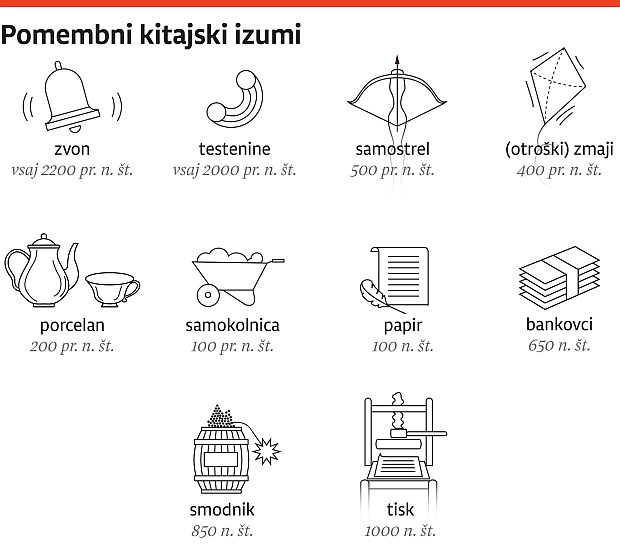 S pomočjo slike izpiši 2 kitajska izuma, ki sta pomembno vplivala na celoten svet. ___________________________________ ___________________________________ Sedaj pa pojasni, zakaj sta bila po tvojem mnenju izbrana izuma tako pomembna.____________________________________ ____________________________________ ____________________________________ ____________________________________ Pozor! Enega od izumov ste imeli na sliki že v pretekli šolski uri. Komu smo takrat pripisali ta izum? ____________________________Kaj meniš, zakaj še danes nismo popolnoma prepričani, katero ljudstvo je prvo uporabljalo nek izum? _____________________________________________________ _______________________________________________________________________ ZA RADOVEDNE (ni obvezno, če pa vas čas ne preganja, si le oglejte)Oglej si videoposnetek, ki govori o arabskih (islamskih) iznajdbah iz obdobja srednjega veka: https://www.youtube.com/watch?v=h_xjxYu2_J4 Zapiši dve tebi najbolj zanimivi odkritji. _________________________________________Ponovimo! (ustno odgovori na vprašanja)Katero obliko pridobivanja energije so uvedli v srednjem veku?Kje vse so uporabljali vodno kolo?Katere izume pripisujemo Kitajcem? Kaj pa Arabcem?